Lebanese French University /ErbilCollege of Law & International RelationsDepartment of lawSubject : CIVIL LAW ( OBLIGATION RULES )second Year Lecturer’s Name:Tahseen ZaherAcademic Year: 2022 – 2021Course Bookكراسة المادة      ٢٠ - المراجع:    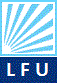 Ministry of Higher Education and Scientific ResearchLebanese French University – ErbilDivision of Quality Assuranceأحكام الإلتزام أحكام الإلتزام 1. اسم المادةم.م. تحسين زاهر يونسم.م. تحسين زاهر يونس2. التدريسيكلية  القانون و العلاقات الدولية_ قسم القانونكلية  القانون و العلاقات الدولية_ قسم القانون3. القسم/ الكليةالايميل:tahsin.zahir.15@gmail.comرقم الهاتف:07507555222 الايميل:tahsin.zahir.15@gmail.comرقم الهاتف:07507555222 4. معلومات الاتصال: النظري:(3) ثلاث ساعات في الأسبوعالعملي: لا يوجدالنظري:(3) ثلاث ساعات في الأسبوعالعملي: لا يوجد5. الوحدات الدراسیە (بالساعة) خلال الاسبوع30 ساعات فقط 30 ساعات فقط 6. عدد ساعات العمل7. رمز المادة(course code)حاصل على الشهادات التالية:ماجستير في القانون_ قسم الخاص _ في المملكة الأردنية الهاشمية ( جامعة آل البيت) عام(2017م).بكالوريوس في كلية القانون،في أربيل _جامعة صلاح الدين_ عام (2012م_ 2013)خبرات العمل :عملتُ كمدرس مساعد في جامعة تيشك الدولية، كلية  القانون ، للسنة الدراسية (2020_2021)،  وفي الوقت الحاضر أعمل كمدرس مساعد في الجامعة اللبنانية الفرنسية كلية القانون والعلاقات الدولية. حاصل على الشهادات التالية:ماجستير في القانون_ قسم الخاص _ في المملكة الأردنية الهاشمية ( جامعة آل البيت) عام(2017م).بكالوريوس في كلية القانون،في أربيل _جامعة صلاح الدين_ عام (2012م_ 2013)خبرات العمل :عملتُ كمدرس مساعد في جامعة تيشك الدولية، كلية  القانون ، للسنة الدراسية (2020_2021)،  وفي الوقت الحاضر أعمل كمدرس مساعد في الجامعة اللبنانية الفرنسية كلية القانون والعلاقات الدولية. ٨. البروفايل الاكاديمي للتدريسي٩. المفردات الرئيسية للمادة Keywords١٠. نبذة عامة عن المادةيعتبر مواضيع القانون المدني من المواضيع المهمة و التي نحتاج كثيرا كونها يقوم بتنظيم العلاقات المدنية بين الافراد في المجتمع عن طريق مجموع من الباديئ و القاعد القانونية ان القانون المدني العراقي الصادر في سنة 1951 والتي تم العمل سنة 1953 تتكون من 1383 مادة , واننا في هذه السنة الدراسية نقوم بدراسة المواد من 246- 439, حيث تبحث هذه المواد في أحكام الألتزام . والجدير بالذكر ان أحكام الألتزام تشمل مواضيع تنفيذ الالتزام واوصاف الاتزام وانتقال الالتزام واخير انقضاء الالتزام .١٠. نبذة عامة عن المادةيعتبر مواضيع القانون المدني من المواضيع المهمة و التي نحتاج كثيرا كونها يقوم بتنظيم العلاقات المدنية بين الافراد في المجتمع عن طريق مجموع من الباديئ و القاعد القانونية ان القانون المدني العراقي الصادر في سنة 1951 والتي تم العمل سنة 1953 تتكون من 1383 مادة , واننا في هذه السنة الدراسية نقوم بدراسة المواد من 246- 439, حيث تبحث هذه المواد في أحكام الألتزام . والجدير بالذكر ان أحكام الألتزام تشمل مواضيع تنفيذ الالتزام واوصاف الاتزام وانتقال الالتزام واخير انقضاء الالتزام .١٠. نبذة عامة عن المادةيعتبر مواضيع القانون المدني من المواضيع المهمة و التي نحتاج كثيرا كونها يقوم بتنظيم العلاقات المدنية بين الافراد في المجتمع عن طريق مجموع من الباديئ و القاعد القانونية ان القانون المدني العراقي الصادر في سنة 1951 والتي تم العمل سنة 1953 تتكون من 1383 مادة , واننا في هذه السنة الدراسية نقوم بدراسة المواد من 246- 439, حيث تبحث هذه المواد في أحكام الألتزام . والجدير بالذكر ان أحكام الألتزام تشمل مواضيع تنفيذ الالتزام واوصاف الاتزام وانتقال الالتزام واخير انقضاء الالتزام .١١.أهداف المادة:القانون المدني(أحكام الإلتزام(الهدف العام:أن يكون الطالب قادرا على فهم القانوني المدني، ووسائل التنفيذ العيني لإلتزام.ووسائل إجبار المدين على تنفيذ إلتزامه،بالإضافة إلى ضمان حقوق الدائنين. وأوصاف الإلتزام، وكيفية إنتقاله، وطرق إنقضائه .١١.أهداف المادة:القانون المدني(أحكام الإلتزام(الهدف العام:أن يكون الطالب قادرا على فهم القانوني المدني، ووسائل التنفيذ العيني لإلتزام.ووسائل إجبار المدين على تنفيذ إلتزامه،بالإضافة إلى ضمان حقوق الدائنين. وأوصاف الإلتزام، وكيفية إنتقاله، وطرق إنقضائه .١١.أهداف المادة:القانون المدني(أحكام الإلتزام(الهدف العام:أن يكون الطالب قادرا على فهم القانوني المدني، ووسائل التنفيذ العيني لإلتزام.ووسائل إجبار المدين على تنفيذ إلتزامه،بالإضافة إلى ضمان حقوق الدائنين. وأوصاف الإلتزام، وكيفية إنتقاله، وطرق إنقضائه .١٢. التزامات الطالب: من أجل تحقيق أهداف كراسة مادة أحكام الإلتزام على أكمل وجه واستيعاب الطالب بصورة كاملة لجميع مفرداتها ومكوناتها المختلفة، يلتزم الطالب، بالحضور في جميع المحاضرات وعدم التغيب إلا لعذر مشروع وفي حالات الضرورة، وفي حالة الحضور ينبغي الالتزام بالمحافظة على الهدوء في داخل الصف والحضور الذهني والتركيز مع التدريسي داخل الصف والالتزام بأداء الواجبات اليومية، وعدم تأجيل تحضير الدروس والواجبات اليومية إلى اليوم التالي، وإنما تحضيرها يومياً وكتابة الملاحظات التي يلقيها المدرس عليهم، وإعداد أوراق العمل التي يطلبها منهم المدرس كتابتها فيما تخص مفردات ومواد المادة التدريسية، واستعدادهم الدائم والمستمر للامتحانات المختلفة، وبضمنها امتحان الـ Quiz وغيرها من الامتحانات والاختبارات. وذلك لتهئية الطالب لخوض الامتحان النهائي واجتيازه للامتحان.١٢. التزامات الطالب: من أجل تحقيق أهداف كراسة مادة أحكام الإلتزام على أكمل وجه واستيعاب الطالب بصورة كاملة لجميع مفرداتها ومكوناتها المختلفة، يلتزم الطالب، بالحضور في جميع المحاضرات وعدم التغيب إلا لعذر مشروع وفي حالات الضرورة، وفي حالة الحضور ينبغي الالتزام بالمحافظة على الهدوء في داخل الصف والحضور الذهني والتركيز مع التدريسي داخل الصف والالتزام بأداء الواجبات اليومية، وعدم تأجيل تحضير الدروس والواجبات اليومية إلى اليوم التالي، وإنما تحضيرها يومياً وكتابة الملاحظات التي يلقيها المدرس عليهم، وإعداد أوراق العمل التي يطلبها منهم المدرس كتابتها فيما تخص مفردات ومواد المادة التدريسية، واستعدادهم الدائم والمستمر للامتحانات المختلفة، وبضمنها امتحان الـ Quiz وغيرها من الامتحانات والاختبارات. وذلك لتهئية الطالب لخوض الامتحان النهائي واجتيازه للامتحان.١٢. التزامات الطالب: من أجل تحقيق أهداف كراسة مادة أحكام الإلتزام على أكمل وجه واستيعاب الطالب بصورة كاملة لجميع مفرداتها ومكوناتها المختلفة، يلتزم الطالب، بالحضور في جميع المحاضرات وعدم التغيب إلا لعذر مشروع وفي حالات الضرورة، وفي حالة الحضور ينبغي الالتزام بالمحافظة على الهدوء في داخل الصف والحضور الذهني والتركيز مع التدريسي داخل الصف والالتزام بأداء الواجبات اليومية، وعدم تأجيل تحضير الدروس والواجبات اليومية إلى اليوم التالي، وإنما تحضيرها يومياً وكتابة الملاحظات التي يلقيها المدرس عليهم، وإعداد أوراق العمل التي يطلبها منهم المدرس كتابتها فيما تخص مفردات ومواد المادة التدريسية، واستعدادهم الدائم والمستمر للامتحانات المختلفة، وبضمنها امتحان الـ Quiz وغيرها من الامتحانات والاختبارات. وذلك لتهئية الطالب لخوض الامتحان النهائي واجتيازه للامتحان.١٣. طرق التدريس:لأجل تحقيق أهداف هذه المادة وإيصال معلوماتها إلى الطلبة يتم في هذه المادة استخدام طرق التدريس المختلفة والمتمثلة في العصف الذهني ودراسة الحالة، وفق المادة المعنية، واستخدام جهاز عرض البيانات الـ (Data Show) مع الصبورة لتوضيح البيانات والتقسيمات المتعلقة بموضوع مادة النحو وشرح مفرداتها مع مفاهيم المادة التدريسية، وتوضيح الأمثلة والتقسيمات. وكذلك الحوار والمناقشة مع الطلاب وتوجيه الأسئلة إليهم خلال المحاضرة.١٣. طرق التدريس:لأجل تحقيق أهداف هذه المادة وإيصال معلوماتها إلى الطلبة يتم في هذه المادة استخدام طرق التدريس المختلفة والمتمثلة في العصف الذهني ودراسة الحالة، وفق المادة المعنية، واستخدام جهاز عرض البيانات الـ (Data Show) مع الصبورة لتوضيح البيانات والتقسيمات المتعلقة بموضوع مادة النحو وشرح مفرداتها مع مفاهيم المادة التدريسية، وتوضيح الأمثلة والتقسيمات. وكذلك الحوار والمناقشة مع الطلاب وتوجيه الأسئلة إليهم خلال المحاضرة.١٣. طرق التدريس:لأجل تحقيق أهداف هذه المادة وإيصال معلوماتها إلى الطلبة يتم في هذه المادة استخدام طرق التدريس المختلفة والمتمثلة في العصف الذهني ودراسة الحالة، وفق المادة المعنية، واستخدام جهاز عرض البيانات الـ (Data Show) مع الصبورة لتوضيح البيانات والتقسيمات المتعلقة بموضوع مادة النحو وشرح مفرداتها مع مفاهيم المادة التدريسية، وتوضيح الأمثلة والتقسيمات. وكذلك الحوار والمناقشة مع الطلاب وتوجيه الأسئلة إليهم خلال المحاضرة.١٤. نظام التقييميتم توزيـــع الدرجــات بـواقــع (40) درجــــة للسعي السنوي ، زائداً (60) درجة وهي درجة الامتحان النهائي للسنة. ويحتسب درجة السعي السنوي من امتحان على (30) درجة ، زائداً درجة السعي اليومي (10 درجات).وتحتسب الدرجة اليومية (10 درجات) اعتماداً على الامتحانات اليومية الشفهية والتحريرية (Quizzes)، ومشاركة الطالب وإبدائهم الملاحظات والحضور داخل الصف.١٤. نظام التقييميتم توزيـــع الدرجــات بـواقــع (40) درجــــة للسعي السنوي ، زائداً (60) درجة وهي درجة الامتحان النهائي للسنة. ويحتسب درجة السعي السنوي من امتحان على (30) درجة ، زائداً درجة السعي اليومي (10 درجات).وتحتسب الدرجة اليومية (10 درجات) اعتماداً على الامتحانات اليومية الشفهية والتحريرية (Quizzes)، ومشاركة الطالب وإبدائهم الملاحظات والحضور داخل الصف.١٤. نظام التقييميتم توزيـــع الدرجــات بـواقــع (40) درجــــة للسعي السنوي ، زائداً (60) درجة وهي درجة الامتحان النهائي للسنة. ويحتسب درجة السعي السنوي من امتحان على (30) درجة ، زائداً درجة السعي اليومي (10 درجات).وتحتسب الدرجة اليومية (10 درجات) اعتماداً على الامتحانات اليومية الشفهية والتحريرية (Quizzes)، ومشاركة الطالب وإبدائهم الملاحظات والحضور داخل الصف.١٥. نتائج تعلم الطالبCOURSE/STUDENT LEARNING OUTCOMES١٥. نتائج تعلم الطالبCOURSE/STUDENT LEARNING OUTCOMES١٥. نتائج تعلم الطالبCOURSE/STUDENT LEARNING OUTCOMES١6. المواضيع     COURSE CONTENT١6. المواضيع     COURSE CONTENTWeek	Hour	              Date              	Topic1	3	7-8/10/2021	التعريف بمواضيع أحكام الألتزام و تنفيذ الألتزام2	3	11-15/10/2021	التنفيذ العيني الجبري3	3	18-22/10/2021	أختلاف صور التنفيذ العيني الجبري بأختلاف محل الألتزام4	3	25-28/10/2021	وسائل الحصول على التنفيذ العيني الجبري , الاكراة البدني , الغرامة التهديدية5	3	1-5/11/2021	التنفيذ بمقابل أو التعويض6	3	8-12/11/2021	تقدير التعويض, التعويض القضائي7	3	15-19/11/2021	زيادة الشرط الجزائي, حكم الشرط الجزائي في عقد ناقل لملكية العقار8	3	22-26/11/2021	التعويض القانوني أو الفوائد9	3	29/11-3/12/2021	حق الضمان العام ووسائل المحافظة عليه, الدعوى غير المباشرة10	3	6-10/12/2021	اثار الدعوى غير المباشرة, دعوى عدم نفاذ التصرفات في حق الدائن11	3	13-17/12/2021	الشروط التي ترجع الى المدين وخلفه12	3	20-24/12/2021	دعوى الصورية13	3	27-31/12/2021	الحجر على المدين المفلس14	3	3-7/1/2022	الحق في الحبس للضمان15	3	10-14/1/2022	Midterm Exam16	3	17-21/1/2022	Midterm Exam17	3	7-11/2/2022	الأجل18	3	14-18/2/2022	أثار الأجل بعد سقوطه, تعدد محل الألتزام, الالتزام التخييري, الألتزام البدلي19	3	21-25/2/2022	تعدد طرفي الألتزام , الدين المشترك, الدائنون المتضامنون20	3	28/2-4/3/2022	العلاقة بين الدائنون المتضامنون والمدين21	3	7-10/3/2022	الالتزام الغير القابل للأنقسام, أنتقال الألتزام, حوالة الدين22	3	28/3-1/4/2022	أنعقاد الحوالة, أحكام حوالة الدين23	3	4-8/4/2022	حوالة الحق24	3	11-14/4/2022	العلاقة بين المحال عليه والمحيل, أنقضاء الألتزام, الوفاء25	3	18-22/4/2022	Midterm Exam26	3	25-29/4/2022	مصدر الحلول27	3	2-6/5/2022	العرض والأيداع, محل الوفاء28	3	9-13/5/2022	Final Exam29	3	16-20/5/20212	Final Exam30	3	23-27/5/2022	Final ExamWeek	Hour	              Date              	Topic1	3	7-8/10/2021	التعريف بمواضيع أحكام الألتزام و تنفيذ الألتزام2	3	11-15/10/2021	التنفيذ العيني الجبري3	3	18-22/10/2021	أختلاف صور التنفيذ العيني الجبري بأختلاف محل الألتزام4	3	25-28/10/2021	وسائل الحصول على التنفيذ العيني الجبري , الاكراة البدني , الغرامة التهديدية5	3	1-5/11/2021	التنفيذ بمقابل أو التعويض6	3	8-12/11/2021	تقدير التعويض, التعويض القضائي7	3	15-19/11/2021	زيادة الشرط الجزائي, حكم الشرط الجزائي في عقد ناقل لملكية العقار8	3	22-26/11/2021	التعويض القانوني أو الفوائد9	3	29/11-3/12/2021	حق الضمان العام ووسائل المحافظة عليه, الدعوى غير المباشرة10	3	6-10/12/2021	اثار الدعوى غير المباشرة, دعوى عدم نفاذ التصرفات في حق الدائن11	3	13-17/12/2021	الشروط التي ترجع الى المدين وخلفه12	3	20-24/12/2021	دعوى الصورية13	3	27-31/12/2021	الحجر على المدين المفلس14	3	3-7/1/2022	الحق في الحبس للضمان15	3	10-14/1/2022	Midterm Exam16	3	17-21/1/2022	Midterm Exam17	3	7-11/2/2022	الأجل18	3	14-18/2/2022	أثار الأجل بعد سقوطه, تعدد محل الألتزام, الالتزام التخييري, الألتزام البدلي19	3	21-25/2/2022	تعدد طرفي الألتزام , الدين المشترك, الدائنون المتضامنون20	3	28/2-4/3/2022	العلاقة بين الدائنون المتضامنون والمدين21	3	7-10/3/2022	الالتزام الغير القابل للأنقسام, أنتقال الألتزام, حوالة الدين22	3	28/3-1/4/2022	أنعقاد الحوالة, أحكام حوالة الدين23	3	4-8/4/2022	حوالة الحق24	3	11-14/4/2022	العلاقة بين المحال عليه والمحيل, أنقضاء الألتزام, الوفاء25	3	18-22/4/2022	Midterm Exam26	3	25-29/4/2022	مصدر الحلول27	3	2-6/5/2022	العرض والأيداع, محل الوفاء28	3	9-13/5/2022	Final Exam29	3	16-20/5/20212	Final Exam30	3	23-27/5/2022	Final Exam 17 1718_ الاسئلة و الاجوبة النموذجية18_ الاسئلة و الاجوبة النموذجية  اجب على الاسئلة التالية : (وەلامى ئەم پرسیارانەی خوارەوە بدەوە):   س1/ ما هي الشروط الحكم بالغرامة التهديدية على المدين ؟ ( ئەو مەرجانە چین بۆ حوکم دان لەسەر مەدین بە غرامەی تەهدیدی؟ )س2/ ماهي الحالات المستثناة من وجوب الإعذار في قانون المدني العراقي  (ئەو حالەتانە کامەن کە استیثناكراوە بۆ پێویست بونی ئاگادارکردنەوە لە قانونی مەدەنی عێراقی؟ )  اجب على الاسئلة التالية : (وەلامى ئەم پرسیارانەی خوارەوە بدەوە):   س1/ ما هي الشروط الحكم بالغرامة التهديدية على المدين ؟ ( ئەو مەرجانە چین بۆ حوکم دان لەسەر مەدین بە غرامەی تەهدیدی؟ )س2/ ماهي الحالات المستثناة من وجوب الإعذار في قانون المدني العراقي  (ئەو حالەتانە کامەن کە استیثناكراوە بۆ پێویست بونی ئاگادارکردنەوە لە قانونی مەدەنی عێراقی؟ )  اجب على الاسئلة التالية : (وەلامى ئەم پرسیارانەی خوارەوە بدەوە):   س1/ ما هي الشروط الحكم بالغرامة التهديدية على المدين ؟ ( ئەو مەرجانە چین بۆ حوکم دان لەسەر مەدین بە غرامەی تەهدیدی؟ )س2/ ماهي الحالات المستثناة من وجوب الإعذار في قانون المدني العراقي  (ئەو حالەتانە کامەن کە استیثناكراوە بۆ پێویست بونی ئاگادارکردنەوە لە قانونی مەدەنی عێراقی؟ )19- مراجعة الكراسة من قبل النظراءيجب مراجعة كراسة المادة وتوقيعها من قبل نظير للتدريسي صاحب الكراسة. على النظير ان يوافق على محتوى الكراسة من خلال كتابة بضعة جمل في هذه الفقرة. 19- مراجعة الكراسة من قبل النظراءيجب مراجعة كراسة المادة وتوقيعها من قبل نظير للتدريسي صاحب الكراسة. على النظير ان يوافق على محتوى الكراسة من خلال كتابة بضعة جمل في هذه الفقرة. 19- مراجعة الكراسة من قبل النظراءيجب مراجعة كراسة المادة وتوقيعها من قبل نظير للتدريسي صاحب الكراسة. على النظير ان يوافق على محتوى الكراسة من خلال كتابة بضعة جمل في هذه الفقرة. Course Book/Textbook:أ.د. عبدالمجيد الحكيم, أ. عبدالباقي البكري, أ.م. محمد طه البشير, القانون المدني وأحكام الألتزام, الجزء الثاني, المكتبة القانونبة, الطبعة الرابعة, بغداد 1980 .Other Course:أ. د. عبدالرزاق أحمد السنهوري, الوسيط في شرح القانون المدني, أحكام الألتزام, الجزء الثاني, القاهرة , 1960.